 	Queen Package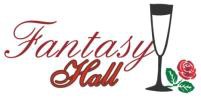 Access to Venue all day from 8:00 am to Midnight -Tables & chairs Set-up by Venue Staff for up to 200 guests (Cake table, Bridal party, Bride and Groom)Refrigerator, Microwave, Buffet pans, Hot food cabinet, Triple sink, Drink tubs, Stocked restroomsBride’s Dressing roomTablecloths, Chair covers, Chair bands, Table skirts, Overlays and Table runners. Choose from 30 colors in stockService set up by Venue staff; We set up tables and chairs with linen, Dinner ware, Buffet line, Bride and Groom’s table, Backdrop, Cake table. Backdrop draping for Head table (4 Panels included) Sound system: Speakers, Amplifiers, Cordless microphone, (Does not include DJ) Your DJ brings the musicLights system: laser, spot lights, accent lights.Dinnerware: Charger plate, Dinner plate, Side plate, Forks, Knives, Spoon, Linen Napkin, Champagne glass, Wine glass, Goblet glass, *10-piece set p/personIce serviceLobby set up with cocktail tables and lounge seatingWait Staff- or Buffet attendants according to number of guests. Dressed in black and white, 5 hours of service per server. Server Trays & tray jacks provided.Clean up and break down done by Venue staff. Trash bags & trash cans provided.Catering included. Iced Tea, Bottled water, Dinner rolls, Condiments. Served cafeteria style.Stuffed Chicken Breast /Grilled Chicken/ Steak Diane/ Herb-roasted Chicken/ Chicken Fajitas/ Beef Fajitas	Roasted Beef Brisket w/sweet peppers & onions/ Caper-Butter Salmon/ Chicken Parmesan/ Chicken Marsala/  Mashed potatoes	Rice Pilaf	Grilled Veggies		Green beans	Broccoli & cheese	SpaghettiSteamed veggies	Tators n’ onions 	Penne 	Caesar Salad	Greens Salad	Greek Salad	Pan Asian Salad*Food served cafeteria style		*Plated dinner-extra cost		 *Additional food available -extra costFRIDAY & SUNDAY50 GuestsFRIDAY & SUNDAY50 GuestsFRIDAY & SUNDAY50 Guests$3975 +tax2 Servers75 Guests75 Guests75 Guests$4700 +tax2 Servers100 Guests100 Guests100 Guests$5350 +tax3 Servers125 Guests125 Guests125 Guests$6155 +tax4 Servers150 Guests150 Guests150 Guests$6945 +tax5 Servers175 Guests175 Guests175 Guests$7925 +tax5 Servers200 Guests200 Guests200 Guests$8550 +tax7 ServersSATURDAY50Guests$4975 +tax2 Servers75Guests$5700+tax2 Servers100Guests$6350+tax3 Servers125Guests$7155+tax4 Servers150Guests$7945 +tax5 Servers175Guests$ 8925+tax6 Servers200Guests$ 9550+tax7 Servers